                     О внесении изменений в решение Совета сельского поселения «Грива» от 13.10.2020 года № 5-2/12 «Об утверждении порядка предоставления имущественной поддержки предназначенного по передаче во владение и (или) пользование субъектам малого и среднего предпринимательства и организациям, образующим инфраструктуру поддержки субъектов малого и среднего предпринимательства»                       В соответствии с Федеральным законом от 24.07.2007 № 209 ФЗ « О развитии малого и среднего предпринимательства в Российской Федерации»Совет сельского поселения «Грива» РЕШИЛ:Внести в приложение к решению Совета сельского поселения «Грива» от 13.10. 2020 года № 5-2/12 «Об утверждении порядка предоставления имущественной поддержки предназначенного по передаче во владение и (или) пользование субъектам малого и среднего предпринимательства и организациям, образующим инфраструктуру поддержки субъектов малого и среднего предпринимательства» изменения согласно приложению к настоящему решению.2.Настоящее решение вступает в силу с момента официального обнародования.Глава сельского поселения «Грива» -	                                         	    А. В. ЗыряновПриложение к решению Совета СП «Грива» от 27.04.2021 г. № 5-10/43«О внесении изменений в решение Совета сельского поселения «Грива от 13.10.2020 года № 5-2/12 «Об утверждении порядка предоставления имущественной поддержки предназначенного по передаче во владение и (или) пользование субъектам малого и среднего предпринимательства и организациям, образующим инфраструктуру поддержки субъектов малого и среднего предпринимательства»Изменения, вносимые в приложение к  решению Совета сельского поселения «Грива» от 13.10.2020г. № 5-2/12 «Об утверждении порядка предоставления имущественной поддержки предназначенного по передаче во владение и (или) пользование субъектам малого и среднего предпринимательства и организациям, образующим инфраструктуру поддержки субъектов малого и среднего предпринимательства»пункт 1 изложить в редакции:«1. Настоящий Порядок определяет механизм предоставления в аренду муниципального имущества, включенного в Перечень  имущества муниципального образования сельского поселения «Грива», предназначенного для передачи во владении и (или) в пользовании субъектам малого и среднего предпринимательства и организациям, образующим инфраструктуру поддержки субъектов малого и среднего предпринимательства (далее – Перечень). 1.1. Физические лица, не являющиеся индивидуальными предпринимателями и применяющие специальный налоговый режим "Налог на профессиональный доход" (далее - самозанятые граждане) вправе обратиться за оказанием имущественной поддержки в порядке и на условиях, которые установлены настоящим Порядком».пункт 2 изложить в редакции:«2. Предоставление субъектам малого и среднего предпринимательства и организациям, образующим инфраструктуру поддержки субъектов малого и среднего предпринимательства (далее – субъекты МСП) в аренду муниципального имущества, включенного в Перечень, является муниципальной преференцией.Муниципальная преференция предоставляется субъектам МСП в виде заключения договоров аренды, без применения обязательных процедур проведения торгов»пункт 3 дополнить абзацем следующего содержания:	«Факт отнесения лица, претендующего на приобретение права аренды имущества, включенного в Перечень, к субъектам МСП подтверждается наличием сведений о таком лице в едином реестре субъектов малого и среднего предпринимательства, размещенном на официальном сайте Федеральной налоговой службы»пункт 5 изложить в редакции:«5. Для заключения договора аренды муниципального имущества, включенного в Перечень, заявителем предоставляются следующие документы:1) заявление (по форме согласно приложению к настоящему Порядку);2) для индивидуальных предпринимателей: копия документа, удостоверяющего личность;3) для юридических лиц: копии учредительных документов; документ, подтверждающий полномочия лица на осуществление действий от имени заявителя.4) для самозанятых граждан: копия документа удостоверяющего личность, справка о постановке на учет в качестве плательщика налога на профессиональный доход».Советсельского поселения«Грива»Советсельского поселения«Грива»Советсельского поселения«Грива»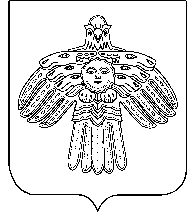  «Грива» сиктовмöдчöминса Сöвет «Грива» сиктовмöдчöминса СöветРЕШЕНИЕПОМШУÖМот27 апреля2021 г.№ № 5-10/43        (Республика Коми , с. Грива)        (Республика Коми , с. Грива)        (Республика Коми , с. Грива)